Parishes of St John Vianney, West Denton andSt Cuthbert, ThrockleyParish Priest: Father Martin MorrisResident at: St John Vianney, Hillhead Parkway, West Denton, Newcastle upon Tyne NE5 1DPTelephone: 0191 2676063Email: stjohnvianneywestdenton@gmail.com Websites: www.stjohnvianneynewcastle.com             www.stcuthbertsthrockley.comWeek Commencing 26th May 20196th Sunday of EasterPrayer of the Church - Week 2 Easter, Year C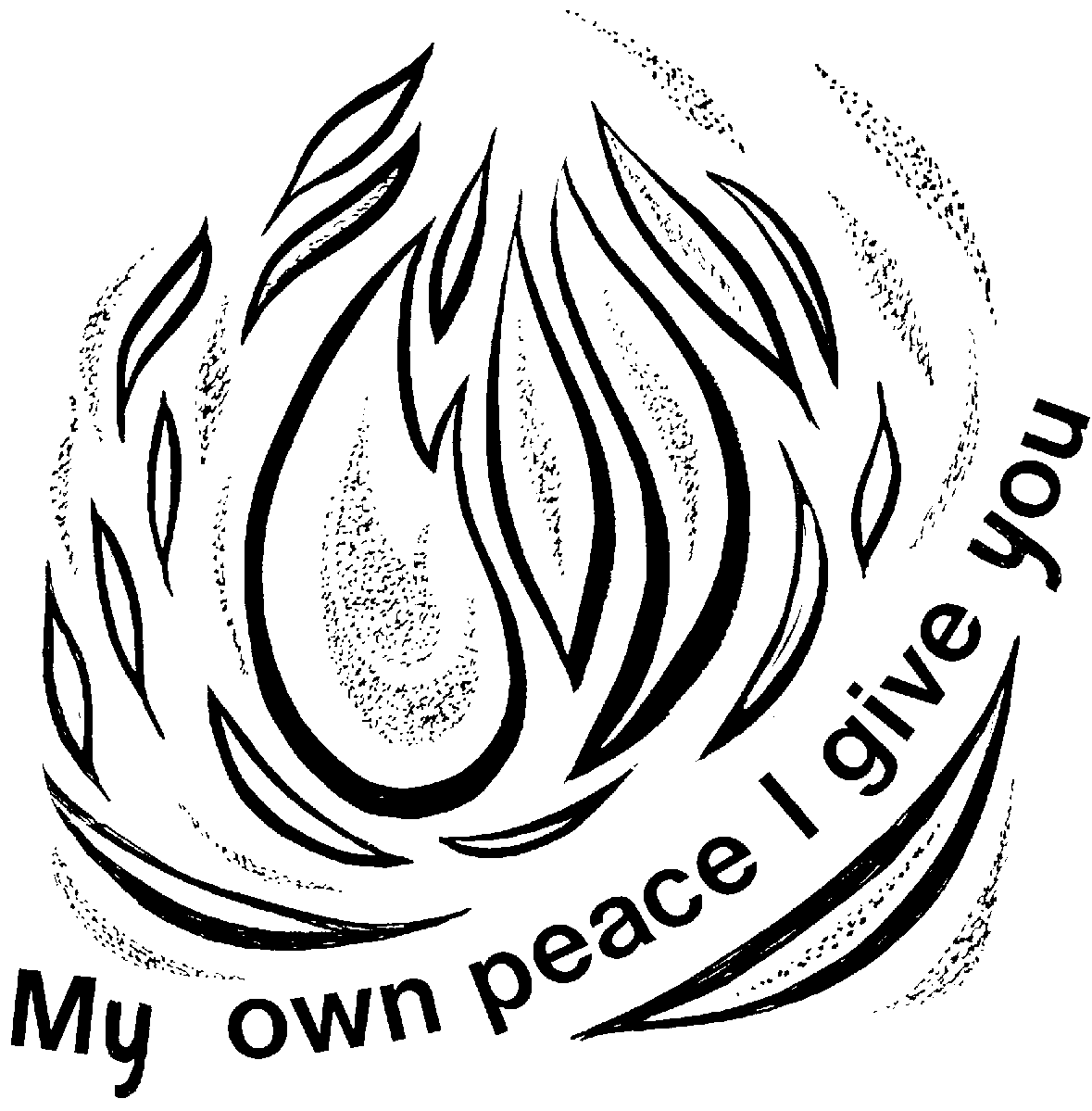 Visits to the Sick and Housebound - If you are aware of anyone who would like a visit, please contact Father Martin.Hospital Chaplaincy - Should you or a family member be going into the RVI or Freeman hospital and require a visit from the Hospital Chaplain, please contact the parish office.  Church Ministries and Prayers for the Sick - Please check the notice board each week for rotas and the names of our sick parishioners.Holy Souls and Masses for any Intentions - Envelopes are available in the porches should you wish to have a Mass said for any intention including anniversary of death and celebration Masses for special anniversaries and intentions.St John Vianney 200 Club - The next draw will take place at the end of the month.  Holy Day of Obligation - The Feast of the Ascension is on Thursday 30th May.  We have two Masses - 10.00 am at St Cuthbert and 7.00 pm at St John Vianney.St Cuthbert's, Rewire - Because of the work in church, daily Mass will be offered in the presbytery next week.  Saturday evening Mass will still be in church.  Please note, the knitting group is also cancelled on Thurday 30th May.Seven Hour Prayer - Blackfriars Spirituality Group will be having a Seven Hour Prayer Vigil at St Robert's, Fenham, on Saturday 8th June, 3.00 pm-10.00 pm.  All are welcome to visit for a short while and spend some time in prayer.  See poster in porches for more details.Silver Jubilee - Father Martin invites all parishioners to a Mass of thanksgiving in St John Vianney church on Friday 28th June at 7.00 pm.  There will be a celebration afterwards in the grounds with entertainment and buffet.  It is also the Feast of the Sacred Heart of Jesus and the Bishops of England and Wales have dedicated this day as a day of 'Prayer for the Priesthood'.  All are welcome to Father Martin's Silver Jubilee celebration.Pilgrimage to Walsingham, 14th-17th July - Parishioners going on the pilgrimage, please note the coach now leaves church at 10.00 am not 12 noon as previously planned.Confirmations - Congratulations to the following candidates who will be receiving the Sacrament of Confirmation on Friday 5th June, 7.00 pm, at St John Vianney:Lucy Urwin		Grace OglivieCameron Nicholson		Charlotte EsawJames Stanley		Lewis WaltonRhys Joseph Gonsalves		Benjamin Alexander PhillipsToni-Joan Regan		Olivia Christine BurnCameron Motion		Katie MotionCharlotte Broadbent		Giulia CarrozzoAmelia Clark		Lola Mae CodlingMaisey Codling		Francesca Avril CoulsonMegan Jean Dunn		Kristelle Louisa KakavouriJames Kobasa		Shannan Liouse LuntCiaran Moscrop		Matthew ShielsAlicia Simpson		Amy Olivia WardJames Wharton		Eliza Barreto  Weekly Parish DiaryWeek Commencing 26th May 2019  Weekly Parish DiaryWeek Commencing 26th May 2019  Weekly Parish DiaryWeek Commencing 26th May 2019Day/DateSt John VianneySt CuthbertSaturday 25thW10.30 am-11.00 am  Confession4.45 pm-5.15 pm   Confession5.30 pm   Vigil MassJoseph BujakowskiSunday 26thW11.00 am   MassPeople of the parishMonday 27thSt Augustine ofCanterburyW10.00 am     MassJean CooperTuesday 28thW6.00 pm     Exposition6.40 pm     Rosary7.00 pm     MassMartin HargreavesWednesday 29thW9.00 am     Exposition9.35 am     Morning Prayer                     and Peace Rosary10.00 am   MassNoran and Norman BrownThursday 30thThe Ascension ofThe LordW7.00 am    MassBryan McCoy9.30 am     Exposition10.00 am   MassMonica RyanFriday 31stVisitation of theBlessed Virgin MaryW6.00 pm    Exposition6.30 pm    MassCaroline Womack10.00 am   MassHilda WallSaturday1st JuneW10.30 am-11.00 am  Confession4.45 pm-5.15 pm   Confession5.30 pm   Vigil MassMoira and Peter McCormackSunday 2ndW11.00 am   MassMary and Joseph Stoker